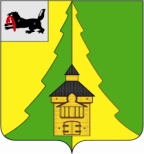 АДМИНИСТРАЦИЯ  НИЖНЕИЛИМСКОГО  МУНИЦИПАЛЬНОГО  РАЙОНАМесто проведения: 
г. Железногорск-Илимский
здание администрации района, зал заседаний, 2 этаж
28 апреля 2023 года
время: 10.00 час.ПОВЕСТКА
заседания межведомственной комиссии
Нижнеилимского муниципального района по организации 
отдыха, оздоровления и занятости детей Нижнеилимского районаПредседатель МВК по оздоровлению, отдыху
 и занятости детей Нижнеилимского района                                      Т.К.Пирогова А.Г.Чеснокова,
(8 395 66) 32306№ п/пвремяНаименование вопросадокладчик1.10.00 – 10.05Об исполнении Решений (протокола поручений) предыдущего заседания межведомственной комиссии Председатель МВК – Пирогова Т.К.;члены МВК2.10.05 - 10.10О подготовке к проведению летней оздоровительной кампании - 2023:- О ходе выполнения работ по своевременному принятию соответствующих мер и подписанию санитарно-эпидемиологических заключений о соответствии деятельности организаций отдыха обязательным требованиям (по состоянию на текущую дату)Департамент образования 3.10.10 – 10.15О ходе выполнения планов-заданий, выданных учреждениям, организующих отдых и оздоровления детей в летнее каникулярное время 2023 годаДепартамент образования 4.10.15 – 10.20О ходе выполнения мероприятий по разработке образовательных программ летнего отдыха для детей на 2023 годОб организации профильных смен в лагерях с дневным пребываниемЗаслушивание МОУ «Железногорская СОШ № 4» 5.10.20 – 10.25О проведении дезинфекции, дезинсекции, акарицидной, дератизационной обработок территорий, прилегающих к учреждениям, организующим отдых и оздоровление детейДепартамент образования, МКУ «Ресурсный центр»6. 10.25 – 10.40О трудоустройстве и занятости несовершеннолетних, состоящих на всех профилактических учетах на период летних каникул в 2023 годуШараева С.П., Карнаухова К.В., Ларина М.Д (по согласованию)7.10.40 -10.45О мерах по обеспечению пожарной безопасности в детских оздоровительных лагеряхПредставитель от ОНД по г. Усть-Илимску, Усть-Илимскому и Нижнеилимскому районам (по согласованию)8.10.45 – 10.55Об обеспечении медицинского обслуживания во время проведения детской оздоровительной кампанииПредставитель от ОГБУЗ «ЖРБ» (по согласованию)9.10.55 – 11.05О проведении единых дней здоровья, профилактики социально-негативных явлений в детской средеОКСДМ, представители от ОГБУЗ «ЖРБ», ОМВД России по Нижнеилимскому району10.11.05– 11.15Об обеспечении полноценного и качественного питания в учреждениях, организующих отдых и оздоровление детей.  Об организации контроля:
- за соответствием поступающих для приготовления пищи продовольственных товаров и сырья установленным стандартам;
-за выполнением требований санитарного законодательства к поставщикам пищевой продукции;
-за технологическим режимом приготовления продукции. О проблемах (если имеются) МКУ «Ресурсный центр», Шестакова Т.А.- ведущий технолог11.11.15 – 11.20Актуальная информация о выделенных путевках для детей министерством социального развития, опеки и попечительства ИО в 2023 году ОГБУ СО «Комплексный центр социального обслуживания по Нижнеилимскому району (по согласованию)12.11.20 – 11.30Обсуждение проблемных вопросов, информации по протоколу заседания областной МВК в режиме ВКС по вопросу о подготовке к оздоровительной кампании 2023 года от 13.04.2023 г.Члены МВК